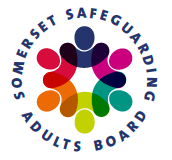 Board Effectiveness Survey The Somerset Safeguarding Adults Board’s Quality Assurance subgroup is keen to monitor the effectiveness of the Board as part of its performance and quality assurance framework arrangements, and to support the Board’s continuous improvement. All Board members are asked to complete the survey by XXX to assist the subgroup in benchmarking current performance and in determining areas requiring further development.  The statements within the survey reflect those outlined within the national Adult Safeguarding Improvement Tool, developed in partnership by the Association of Chief Police Officers, the Association of Directors of Adult Social Services, the Local Government Association, the NHS Confederation, and NHS Clinical Commissioners.  The tool outlines the characteristics of well-performing and ambitious partnerships, and is recommended as a means of self-assessment as well as being used in peer reviews and challenge.The results of the survey will be analysed by the QA Subgroup and will be fed back to the Board and will assist in establishing SSAB Business Plan priorities for the year ahead.  The survey will be repeated in a year’s time as a means of monitoring local progress.Please answer to what extent you agree or disagree with the following 12 statements. Where you disagree or strongly disagree, please give a reason for this assessment and suggest ways in which improvements might be made. Thank you for your cooperation.The Safeguarding Adults Board demonstrates effective leadership and coordinates the delivery of adult safeguarding policy and practice across all agencies, with representatives who are sufficiently senior to get things doneStrongly agreeAgreeNeither agree nor disagreeDisagreeStrongly disagree(Where you disagree/strongly disagree: please give a reason for this assessment and suggest ways in which improvements might be made)Partners contribute human and financial resources to the SAB to enable it to function effectivelyStrongly agreeAgreeNeither agree nor disagreeDisagreeStrongly disagree(Where you disagree/strongly disagree: please give a reason for this assessment and suggest ways in which improvements might be made)The SAB provides challenge and support on the outcomes for and experiences of people needing services and the impact and effectiveness of service delivery to its member organisationsStrongly agreeAgreeNeither agree nor disagreeDisagreeStrongly disagree(Where you disagree/strongly disagree: please give a reason for this assessment and suggest ways in which improvements might be made)The SAB has a clear understanding of how well it is performing and what difference it makes through regular self-assessment and benchmarking, and has a positive attitude to learning and improvement across partnersStrongly agreeAgreeNeither agree nor disagreeDisagreeStrongly disagree(Where you disagree/strongly disagree: please give a reason for this assessment and suggest ways in which improvements might be made)The SAB safeguards adults both proactively, through awareness raising and prevention of abuse and neglect, and responsively, by creating frameworks to effectively respond once concerns are raisedStrongly agreeAgreeNeither agree nor disagreeDisagreeStrongly disagree(Where you disagree/strongly disagree: please give a reason for this assessment and suggest ways in which improvements might be made)The SAB uses data, information and intelligence to identify risks and trends and formulates action in response to theseStrongly agreeAgreeNeither agree nor disagreeDisagreeStrongly disagree(Where you disagree/strongly disagree: please give a reason for this assessment and suggest ways in which improvements might be made)The SAB has good quality legal, medical, nursing, social work and other advice available to it as necessaryStrongly agreeAgreeNeither agree nor disagreeDisagreeStrongly disagree(Where you disagree/strongly disagree: please give a reason for this assessment and suggest ways in which improvements might be made)There are strong links between the SAB, Health and Wellbeing Board, Community Safety Partnership and Children’s Safeguarding BoardStrongly agreeAgreeNeither agree nor disagreeDisagreeStrongly disagree(Where you disagree/strongly disagree: please give a reason for this assessment and suggest ways in which improvements might be made)There are clear protocols in place that integrate different agency procedures Strongly agreeAgreeNeither agree nor disagreeDisagreeStrongly disagree(Where you disagree/strongly disagree: please give a reason for this assessment and suggest ways in which improvements might be made)There are mechanisms in place to ensure that the views of people who are in situations that place them at risk of abuse and carers inform the work of the SABStrongly agreeAgreeNeither agree nor disagreeDisagreeStrongly disagree(Where you disagree/strongly disagree: please give a reason for this assessment and suggest ways in which improvements might be made)Reporting mechanisms (to the SAB and from the SAB to the Council and the boards of partner organisations) are clear and effectiveStrongly agreeAgreeNeither agree nor disagreeDisagreeStrongly disagree(Where you disagree/strongly disagree: please give a reason for this assessment and suggest ways in which improvements might be made)Partners work in an atmosphere and culture of cooperation, mutual assurance, accountability and ownership of responsibility Strongly agreeAgreeNeither agree nor disagreeDisagreeStrongly disagree(Where you disagree/strongly disagree: please give a reason for this assessment and suggest ways in which improvements might be made)